ЗАЦВЯРДЖАЮДырэктар дзяржаўнай установы адукацыі“Гімназія г. Дзяржынска”(подпіс) Л.С. Паўхлеб20.02.2018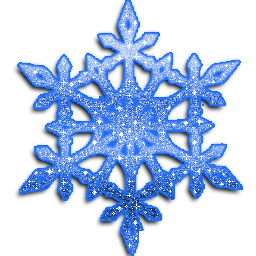 План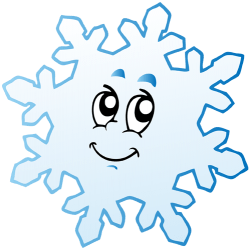 правядзення выхаваўчай работыў гімназічную суботу24 лютага 2018 годаПраектнае напаўненне: “Хто, калі не мы?”Намеснік дырэктара па выхаваўчай рабоце        (подпіс)            А.А. Новік 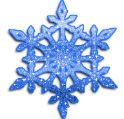 МерыпрыемстваЧас правядзенняАдказныяМесца правядзенняФізкультурна-аздараўленчая дзейнасцьФізкультурна-аздараўленчая дзейнасцьФізкультурна-аздараўленчая дзейнасцьФізкультурна-аздараўленчая дзейнасцьВаенна-спартыўнае свята “А ну-ка, хлопцы!”, 10, 11 кл.11.00-13.00Басалай У.І., класн. кіраўнікі 10, 11 кл.Спарт. зала, цірСпартыўнае свята “Мы з татам – сапраўдныя мужчыны”, 3 “Б”, 3 “В” кл.10.00-11.00Мазур Н.І.,Папружная Л.М., Доўнар Д.І.Малая спарт. залаСпартыўныя гульні09.00-11.0015.00-18.00Басалай У.І.Доўнар Д.І.Спарт. залаКатанне на каньках, лыжах, санках, лядзянках (пры спраяльных умовах надвор’я)13.00-15.00Басалай У.І.Каток, стадыёнАб’яднанне па інтарэсах “Таеквандо”13.00-14.00Макаранка В.С.Спартыўная залаАб’яднанне па інтарэсах “Белая ладдзя”09.00-09.45Усніч С.Р.Каб. П2Аб’яднанне па інтарэсах “Юны стралок”09.00-11.00Самасейка Л.В.ЦірТурысцка-краязнаўчая дзейнасцьТурысцка-краязнаўчая дзейнасцьТурысцка-краязнаўчая дзейнасцьТурысцка-краязнаўчая дзейнасцьУдзел у адкрытым першынстве Дзяржынскага раёна па спартыўным арыенціраванні “Арыент-шоў-2018”10.00-13.00Сцяпанаў І.Ф.РЦТіКІнтэлектуальная дзейнасцьІнтэлектуальная дзейнасцьІнтэлектуальная дзейнасцьІнтэлектуальная дзейнасцьЗаняткі міжшкольнага педагагічнага класаЗ 09.00Нам. дырэктара Асадчая І.І.Кабінеты 2 паверха“Наша харчаванне”- выстава, агляд матрыялу12.00-12.30Харлап А.М.Бібліятэка“Родная мова – крыніца празрыстая” – выстава да Міжнароднага дня роднай мовы (21.02)На працягу дняХарлап А.М.Бібліятэка“Літаратурныя гонкі” – конкурсная праграма для 5 кл.10.00-11.30Харлап А.М.Бібліятэка“Дарогамі вайны” – выстава кніг, прысвечаная Дню абаронцаў Айчыны і Узброенных сіл РБНа працягу дняХарлап А.М.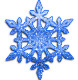 Бібліятэка“100 гадоў П. Машэраву” – мінівыставаНа працягу дняХарлап А.М.БібліятэкаАб’яднанне па інтарэсах “Юны журналіст”11.00-11.45Мінько К.А.Каб. № 23Студыя “Крэатыўчык”9.30-10.4512.30-13.45Ільюшэнка Л.І.Каб. № 8Каб. № 7Аб’яднанне па інтарэсах “Робататэхніка”11.00-12.45Пашкевіч Т.Ю.Каб. № 31Аб’яднанне па інтарэсах “Юны робататэхнік: LegoWeDo”09.00-10.30Дошчачка М.Р.Каб. № 31Аб’яднанне па інтарэсах “Юны робататэхнік: МindstormsEV3”10.30-12.00Дошчачка М.Р.Каб. № 32Вучэбны курс па англійскай мове для навучэнцаў 9-11 класаў11.2017-03.2018Нам. дырэктара Мігура Г.Я.МГЛУ, г.МінскВучэбны курс па матэматыцы для ўдзельнікаў 3 этапу рэспубліканскай алімпіяды10.02-24.03Нам. дырэктара Мігура Г.Я.БДУ, г.МінскШкола ранняга развіццяПач.: 11.00Нам. дырэктара Вялічка Г.У.Кабінеты прыбудовыФакульт. заняткі па вучэбных прадметахЗгодна раскладуНастаўнікі па прадметахЗгодна раскладуЗаняткі клуба ЮІД15.00-16.00Галавацкая Г.А.Каб.43Спаборніцтвы на лепшага знаўцу ПДР, 6 кл.09.00-10.30Падбярэзская Л.І.Каб. 32Музычна-эстэтычная дзейнасцьМузычна-эстэтычная дзейнасцьМузычна-эстэтычная дзейнасцьМузычна-эстэтычная дзейнасцьФакультатыўныя заняткі музычнай накіраванасціПа графікуНам. дыр. Асадчая І.І.Згодна графікаАб’яднанне па інтарэсах “Lingwista” 09.00-10.35Шчарбіна Б.У.Каб. 3пАб’яднанне па інтарэсах “Miłośniki języka polskiego”10.45–12.20Шчарбіна Б.У.Каб. 3пАб’яднанне па інтарэсах “ABC”12.30–14.05Шчарбіна Б.У.Каб. 3пГрамадска-карысная дзейнасцьГрамадска-карысная дзейнасцьГрамадска-карысная дзейнасцьГрамадска-карысная дзейнасцьАб’яднанне па інтарэсах “Чароўная мазаіка”10.50-12.20Ільюшэнка Л.І.Каб. № 8Аб’яднанне па інтарэсах “Sweet-дызайн” 11.40-13.15Ерашкова В.С.Каб. № 5Аб’яднанне па інтарэсах “Масцярыца”09.00-10.35Дрозд Л.С.Швейная майстэрняДзейнасць дзіцячых грамадскіх аб’яднанняўДзейнасць дзіцячых грамадскіх аб’яднанняўДзейнасць дзіцячых грамадскіх аб’яднанняўДзейнасць дзіцячых грамадскіх аб’яднанняўУдзел актывістаў вучнёўскага самакіравання ў адкрыцці раённых Дзён творчасці і спаборніцтваў для пач. класаў09.00-10.00Галавацкая Г.А.,Дубовская В.А.Рэкрэацыя 2 паверхаУдзел актывістаў БРПА, БРСМ у ваенна-спартыўным свяце “А ну-ка, хлопцы!”11.00-13.00Галавацкая Г.А.,Дубовская В.А.Спарт. зала, цірДзейнасць СППСДзейнасць СППСДзейнасць СППСДзейнасць СППСЗаняткі ў міжшкольным педагагічным класе (уводзіны ў педагогіку)09.00-10.3012.30-14.00Пед.-псіхолаг Кандыбайла Г.М.Каб. № 21, 22Мерапрыемствы, кансультацыі СППС (асобны план)09.00-13.00Пед. сацыяльны Фурса І.В. Каб. П4Узаемадзеянне з соцыумамУзаемадзеянне з соцыумамУзаемадзеянне з соцыумамУзаемадзеянне з соцыумамРаённыя дні творчасці і спаборніцтваў сярод навучэнцаў пач. класаўЗ 09.30Кіраўніцтва гімназііКабінеты 1 паверхаДні адчыненых дзвярэй: Акадэмія кіравання пры Прэзідэнце РБ, Мірскі дзяржаўны мастацкі ПТК24.02Класныя кіраўнікі 9-11 кл., бацькі навучэнцаўГ.Мінск, г.п. Мір